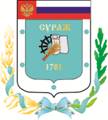 Контрольно-счетная палата Суражского муниципального района243 500, Брянская область, г. Сураж, ул. Ленина, 40  Тел. (48330) 2-11-45, E-mail:c.palata@yandex.ruЗаключениеКонтрольно-счетной палаты Суражского муниципального района на  проект решения Суражского районного Совета народных депутатов «О внесении изменений и дополнений в Решение Суражского районного Совета народных депутатов № 54 от 16.12.2019 года «О бюджете Суражского муниципального района Брянской области на 2020 год и плановый период 2021 и 2022 годов»             14 декабря 2020 года                                                                 г. Сураж1.    Основание для проведения экспертизы: Федеральный закон от 07.02.2011 года  №6-ФЗ «Об общих принципах организации и деятельности контрольно-счетных органов субъектов Российской Федерации и муниципальных образований», ст. 5 Положения «О Контрольно-счетной палате Суражского муниципального района», утвержденного Решением Суражского районного Совета народных депутатов от 26.12.2014 года №59.2.    Цель экспертизы: определение достоверности и обоснованности расходных обязательств бюджета Суражского муниципального района и проекта решения Суражского районного Совета народных депутатов «О внесении изменений и дополнений в Решение Суражского районного Совета народных депутатов № 54 от 16.12.2019 года «О бюджете Суражского муниципального района Брянской области на  2020 год и плановый период 2021 и 2022 годов».3.    Предмет экспертизы: проект решения Суражского районного Совета народных депутатов «О внесении изменений и дополнений в Решение Суражского районного Совета народных депутатов № 54 от 16.12.2019 года «О бюджете Суражского муниципального района Брянской области на  2020 год и плановый период 2021 и 2022 годов», материалы и документы финансово-экономических обоснований указанного проекта в части, касающейся расходных обязательств Суражского муниципального района. Общая частьПроект решения Суражского районного Совета народных депутатов «О внесении изменений и дополнений в Решение Суражского районного Совета народных депутатов № 54 от 16.12.2019 года «О бюджете Суражского муниципального района Брянской области на  2020 год и плановый период 2021 и 2022 годов», представлен на экспертизу в Контрольно-счетную палату Суражского муниципального района (далее - Контрольно-счетная палата) 14 декабря 2020 года.     С проектом представлена пояснительная записка, и приложения к проекту решения, соответствующие Бюджетному Кодексу.Представленным проектом Решения предлагается изменить основные характеристики бюджета муниципального образования на 2020 год и плановый период 2021-2022 годов. Проектом Решения вносятся изменения в основные характеристики бюджета на 2020 год и плановый период 2021-2022 годов,  в том числе:                                                                                                    тыс. рублей- доходы бюджета на 2020 год по сравнению с утвержденным бюджетом увеличиваются на сумму 21420,3 тыс. рублей или на 5,2% и составят 436701,5 тыс. рублей. - расходы бюджета на 2020 год увеличиваются на сумму 21420,3 тыс. рублей или на 5,0% и составят 448796,3 тыс. рублей.- дефицит бюджета не изменится и составит 12094,8 тыс. рублей.С учетом изменений основные характеристики бюджета 2020 года и планового периода 2021-2022 годов представлены в таблице:                                                                                                                            тыс. рублейХарактеристики планового периода 2021-2022 годов, представленным  проектом решения не изменяются.Внесение изменений в решение о бюджетеПредлагаемые проектом решения изменения отражены в текстовой части и приложениях к проекту решения Суражского районного Совета народных депутатов «О внесении изменений в решение Суражского районного Совета народных депутатов «О бюджете Суражского муниципального района Брянской области на 2020 год и на плановый период 2021 и 2022 годов».Скорректирована текстовая часть решения  о бюджете в части основных характеристик бюджета. Также внесены изменения в приложение 1 «Прогнозируемые доходы  районного бюджета на 2020 год и на  плановый период 2021 и 2022 годов»; приложение 8 «Ведомственная структура расходов районного бюджета на 2020 годи на плановый период 2021 и 2022 годов; в приложение 9 «Распределение бюджетных ассигнований по разделам, подразделам, целевым статьям (государственным программам и непрограммным направлениям деятельности), группам и подгруппам видов на 2020 год и на плановый период 2021 и 2022 годов; в приложение 10 «Распределение расходов районного бюджета по целевым статьям (муниципальным программам и непрограммным направлениям деятельности), группам видов расходов на 2020 год и на плановый период 2021  и  2022 годов» к решению  в целях приведения в соответствие с приказом Минфина России от 08.06.2018 № 132н «О порядке формирования и применения кодов бюджетной классификации Российской Федерации, их структуре и принципах назначения».Изменение доходной части  бюджета Общий объем доходной части местного бюджета на 2020 год увеличен  на 21420,3 тыс. рублей, в части безвозмездных поступлений. Изменение доходной части местного бюджета на 2020 год
и на плановый период 2021 и 2022 годов представлено в таблице.                                                                                                                     Тыс. рублей    Изменение расходной части бюджета При корректировке расходной части бюджета на 2020 год и плановый период 2021-2022 годов произведено перераспределение расходов между кодами бюджетной классификации, приведение в соответствие с бюджетной классификацией некоторых статей расходов, а так же увеличение расходной части бюджета на 21420,3 тыс. рублей.Анализ корректировки расходной части по ГАБС представлен в таблице.                                                                                                   Тыс. рублей   Дефицит бюджета муниципального образования и источники его финансированияДанным решением дефицит бюджета не изменяется. Изменение ассигнований на реализацию муниципальных программПроектом решения вносятся изменения  в 2 муниципальные программы.                                                                                                             Тыс. рублейНепрограммная часть бюджета.Непрограммные расходы увеличатся на 121,2 тыс. рублей, в том числе по:- Отдел образования администрации Суражского района Брянской области +24,5 тыс. рублей;- Комитет по управлению муниципальным имуществом администрации Суражского района Брянской области +75,4 тыс. рублей;- Контрольно-счетная палата Суражского муниципального района -229,6 тыс. рублей;- Финансовый отдел администрации Суражского района Брянской области +162,5 тыс. рублей;- Администрация Суражского района Брянской области +298,6 тыс. рублей.Выводы:По итогам экспертизы проекта решения Суражского районного Совета народных депутатов «О внесении изменений в Решение Суражского районного Совета народных депутатов № 54 от 16.12.2019 года «О бюджете Суражского муниципального района Брянской области на  2020 год и плановый период 2021 и 2022 годов» замечания и предложения отсутствуют.Предложения:Контрольно-счетная палата Суражского муниципального района рекомендует проект Решения  «О внесении изменений и дополнений в Решение Суражского районного Совета народных депутатов № 54 от 16.12.2019 года «О бюджете Суражского муниципального района Брянской области на  2020 год и плановый период 2021 и 2022 годов»  к рассмотрению.Председатель Контрольно-счетной палатыСуражского муниципального района                                              Н.В. Жидкова202020212022Доходы бюджета+21420,30,000,00Расходы бюджета+21420,30,000,00Дефицит бюджета12 094,80,000,002020 год2021 год2022 годДоходы бюджета436701,5408071,6453932,8Расходы бюджета448796,3408071,6453932,8Дефицит (профицит)-12094,800    1 00 00000 00 0000 000НАЛОГОВЫЕ И НЕНАЛОГОВЫЕ ДОХОДЫ2020 год1 01 02010 01 0000 110Налог на доходы физических лиц с доходов, источником которых является налоговый агент, за исключением доходов, в отношении которых исчисление и уплата налога осуществляются в соответствии со статьями 227, 227.1 и  228 Налогового кодекса Российской Федерации-171,81 01 02020 01 0000 110Налог на доходы физических лиц с доходов, полученных от осуществления деятельности физическими лицами, зарегистрированными в качестве индивидуальных предпринимателей, нотариусов, занимающихся частной практикой, адвокатов, учредивших адвокатские кабинеты и других лиц, занимающихся частной практикой в соответствии со статьей 227 Налогового кодекса Российской Федерации-60,01 01 02030 01 0000 110Налог на доходы физических лиц с доходов, полученных физическими лицами в соответствии со статьей 228 Налогового Кодекса Российской Федерации200,01 01 02040 01 0000 110Налог  на доходы физических лиц в виде фиксированных авансовых платежей с доходов, полученных физическими лицами , являющимися иностранными гражданами, осуществляющими трудовую деятельность по найму  на основании патента в соответствии со статьей 227.1 Налогового кодекса Российской Федерации11 ,31 03 02230 01 0000 110Доходы от уплаты акцизов  на дизельное топливо, подлежащие распределению между бюджетами субъектов Российской Федерации и местными бюджетами с учетом установленных дифференцированных нормативов отчислений в местные бюджеты-859,01 03 02240 01 0000 110Доходы от уплаты акцизов на моторные масла для дизельных и (или) карбюраторных (инжекторных) двигателей, подлежащие распределению между бюджетами субъектов Российской Федерации и местными бюджетами с учетом установленных дифференцированных нормативов отчислений в местные бюджеты11,01 03 02251 01 0000 110Доходы  от уплаты акцизов  на прямогонный бензин, подлежащие распределению  между бюджетами  субъектов  Российской Федерации и местными бюджетами с учетом установленных  дифференцированных нормативов отчислений  в местные бюджеты (по нармотивам, установленным Федеральным  законом  о Федеральном бюджете в целях формирования  дорожных фондов субъектов Российской Федерации)-657,01 03 02260 01 0000 110Доходы  от уплаты акцизов  на прямогонный бензин, подлежащие распределению  между бюджетами  субъектов  Российской Федерации и местными бюджетами с учетом установленных  дифференцированных нормативов отчислений  в местные бюджеты (по нормативам, установленным Федеральным  законом  о Федеральном бюджете в целях формирования  дорожных фондов субъектов Российской Федерации)-185,01 05 02010 02 0000 1100Единый налог на вмененный доход для отдельных видов деятельности5,0 1 05 02020 02 0000 110Единый налог на вмененный доход для отдельных видов деятельности ( за налоговые периоды, истекшие до 1 января 2011 года)-1,01 05 03010 01 0000 110 Единый сельскохозяйственный налог252,0 1 05 03010 01 0000 110Государственная пошлина по делам, рассматриваемым в судах общей юрисдикции, мировыми судьями (за исключением  Верховного Суда Российской Федерации)680,01 05 04020 02 0000 110Налог, взимаемый в связи с применением патентной системы налогообложения, зачисляемый в бюджеты муниципальных районов-51,0 1 08 03010 01 0000 110Государственная пошлина за выдачу разрешения на установку рекламной конструкции-10,0 1  11 05013 05 0000 120Доходы, получаемые в виде арендной платы за земельные участки, государственная собственность на которые не разграничена  и которые  расположены в границах сельских поселений и межселенных территорий муниципальных районов, а также средства  от продажи права на заключение договоров аренды указанных земельных участков290,0 1  11 05013 13 0000 120Доходы, получаемые в виде арендной платы за земельные участки, государственная собственность на которые не разграничена  и которые  расположены в границах городских поселений, а также средства  от продажи права на заключение договоров аренды указанных земельных участков-190 ,0 1 11 07035 05 0000 120Доходы от  сдачи в аренду имущества, находящегося в оперативном управлении органов управления муниципальных  районов  учреждений (за исключением имущества муниципальных бюджетных и автономных  учреждений)9 ,0 1 11 07015 05 0000 120Доходы от перечисления части прибыли , остающейся после уплаты налогов и иных обязательных платежей муниципальных унитарных предприятий, созданных муниципальными районами-85,01 12 01010 01 0000 120Плата за выбросы загрязняющих веществ в атмосферный воздух стационарными объектами -172,01 12 01030 01 0000 120Плата  за размещение отходов производства  9,01 12 01041 01 0000 120Плата за выбросы загрязняющих веществ, образующиеся  при сжигании на факельных установках и (или) рассеивании попутного нефтяного газа 625,01 12 01070 01 0000 120Плата за выбросы загрязняющих веществ, образующиеся  при сжигании на факельных установках и (или) рассеивании попутного нефтяного газа -4,0 1 13 02065 050000 130Доходы, поступающие в порядке возмещение расходов, понесенных в связи с эксплуатацией имущества муниципальных районов75,0114 02053 05 0000410Доходы от реализации  иного имущества, находящегося в  в собственности муниципальных районов  (за исключением имущества муниципальных  бюджетных и автономных учреждений, а также имущества  муниципальных унитарных предприятий, в том числе казенных) в части реализации основных средств по указанному имуществу-282,1114 06013 05 0000410Доходы от продажи земельных участков, государственная собственность на которые не разграничена и которые расположены в границах сельских поселений и межселенных территорий муниципальных районов-1 139,2 1 14 06013 130000 430Доходы от продажи земельных участков, государственная собственность на которые не разграничена и которые расположены в границах городских поселений21,4 1 16 01053 01 0035 140Административные штрафы, установленные Главой 5 Кодекса Российской Федерации об административных правонарушениях, за административные правонарушения, посягающие на права граждан, налагаемые мировыми судьями, комиссиями по делам несовершеннолетних и защите их прав (штрафы за неисполнение родителями или иными законными представителями несовершеннолетних обязанностей по содержанию и воспитанию несовершеннолетних-0,71 16 10129 01 0000 140Административные штрафы, установленные Главой 6 Кодекса Российской Федерации об административных правонарушениях, за административные правонарушения, посягающие на здоровье, санитарно-эпидемиологическое благополучие населения и общественную нравственность, налагаемые мировыми судьями, комиссиями по делам несовершеннолетних и защите их прав (штрафы за вовлечение несовершеннолетнего в процесс потребления табака)-7,61 16 01063 01 0000 140Административные штрафы, установленные Главой 6 Кодекса Российской Федерации об административных правонарушениях, за административные правонарушения, посягающие на здоровье, санитарно-эпидемиологическое благополучие населения и общественную нравственность, налагаемые мировыми судьями, комиссиями по делам несовершеннолетних и защите их прав (штрафы за нарушение законодательства в области обеспечения санитарно-эпидемиологического благополучия населения)144,61 16 01073 01 0027 140Административные штрафы, установленные Главой 7 Кодекса Российской Федерации об административных правонарушениях, за административные правонарушения в области охраны собственности, налагаемые мировыми судьями, комиссиями по делам несовершеннолетних и защите их прав (штрафы за мелкое хищение54,61 16 01083 01 0000 140Административные штрафы, установленные Главой 8 Кодекса Российской Федерации об административных правонарушениях, за административные правонарушения в области охраны окружающей среды и природопользования, налагаемые мировыми судьями, комиссиями по делам несовершеннолетних и защите их прав12,51 16 01143 01 0000 140Административные штрафы, установленные Главой 14 Кодекса Российской Федерации об административных правонарушениях, за административные правонарушения в области предпринимательской деятельности и деятельности саморегулируемых организаций, налагаемые мировыми судьями, комиссиями по делам несовершеннолетних и защите их прав24 ,5 1 16 01153 01 0000 140Административные штрафы, установленные главой 15 Кодекса Российской Федерации об административных правонарушениях, за административные правонарушения в области финансов, налогов и сборов, страхования, рынка ценных бумаг (за исключением штрафов, указанных в пункте 6 статьи 46 Бюджетного кодекса Российской Федерации), налагаемые мировыми судьями, комиссиями по делам несовершеннолетних и защите их прав4 ,8116 01173 01 0000 140Административные штрафы, установленные главой 17 Кодекса Российской Федерации об административных правонарушениях, за административные правонарушения посягающие  на институты государственной власти, налагаемые мировыми судьями, комиссиями по делам несовершеннолетних  и защите их прав18,811 601 193 010 000 100Административные штрафы, установленные Главой 19 Кодекса Российской Федерации об административных правонарушениях, за административные правонарушения против порядка управления, налагаемые мировыми судьями, комиссиями по делам несовершеннолетних и защите их прав (иные штрафы)72 ,51 16 01193019000140Административные штрафы, установленные Главой 19 Кодекса Российской Федерации об административных правонарушениях, за административные правонарушения против порядка управления, налагаемые мировыми судьями, комиссиями по делам несовершеннолетних и защите их прав (штрафы за осуществление деятельности, не связанной с извлечением прибыли, без специального разрешения (лицензии))-2,01 16 01203010000140Административные штрафы, установленные Главой 20 Кодекса Российской Федерации об административных правонарушениях, за административные правонарушения, посягающие на общественный порядок и общественную безопасность, налагаемые мировыми судьями, комиссиями по делам несовершеннолетних и защите их прав (штрафы за появление в общественных местах в состоянии опьянения151,2116 01333 01 0000 140Административные штрафы, установленные Кодексом  Российской Федерации об административных правонарушениях, за административные правонарушения,   в области производства и оборота этилового спирта , алкогольной и спиртосодержащей продукции, а также за  административные правонарушения порядка ценообразования в части регулирование цен за этиловый спирт, алкогольную и спиртосодержащую продукцию,  налагаемые мировыми судьями, комиссиями по делам несовершеннолетних и защите их прав178 ,011 602 010 020 000 100Административные штрафы, установленные законами субъектов Российской Федерации об  административных правонарушениях, за нарушение закона и иных нормативно правовых актов субъектов Российской Федерации24,0116 07090 00 0000 140Иные штрафы, неустойки, неустойки пени, уплаченные в соответствии законом или договором в случаи не исполнения или ненадлежащего исполнения обязательств перед государственным (муниципальном органом), казенным учреждением, Центральном банком государственной корпорации87 ,711 610 032 050 000 100 Прочее возмещение ущерба причиненного муниципальному имуществу муниципального района (за исключением имущества, закрепленного за муниципальными бюджетами ( автономными, унитарными предприятиями)учреждениями259 ,011 610 123 010 000 100Доходы от денежных взысканий (штрафов), поступающие в счет погашения задолженности, образовавшейся до 1 января 2020 года, подлежащие зачислению в бюджет муниципального образования по нормативам, действующим нормативам в 2019 году34,5116 11050 01 0000 140Платежи по искам  о возмещению вреда,  причиненного окружающей среде, а также, платежи, уплачиваемые при добровольном возмещении вреда, причиненного окружающей среде на особо охраняемых  природных территориях, а также вреда причиненных водным объектам) 307 ,02 00 00000 00 0000 000БЕЗВОЗМЕЗДНЫЕ ПОСТУПЛЕНИЯ21 420,32 02 19999 05 0000 150Дотации бюджетам муниципальных районов на поощрение высоких темпов наращивания налогового (экономического)потенциала территорий706,02 02 20077 05 0000 150Субсидии бюджетам муниципальных образований на софинансирование объектов капитальных вложений муниципальной собственности в рамках подпрограммы "Развитие социальной и инженерной инфраструктуры Брянской области" государственной программы "Обеспечение реализации государственных полномочий в области строительства, архитектуры и развитие дорожного хозяйства Брянской области"-1 506,32 02 35469 00 0000 150Субвенции бюджетам бюджетной системы Российской Федерации (городских округов) на осуществление отдельных государственных полномочий Российской Федерации по подготовке и проведению Всероссийской переписи населения 2020 года-317,82 02 29999 05 0000 150Субсидии на ремонт кровель муниципальных образовательных организаций Брянской области--1 426,52 02 29999 05 0000 150Субсидии на замену оконных блоков  муниципальных образовательных организаций Брянской области-3 934,92 02 30024 05 0000 150Субвенции бюджетам на компенсацию части платы, взимаемой с родителей (законных представителей) за присмотр и уход за детьми, посещающими образовательные организации, реализующие образовательные программы дошкольного образования27 362,12 02 30024 05 0000 150Субвенции бюджетам муниципальных районов на предоставление мер социальной поддержки по оплате жилья и коммунальных услуг отдельным категориям граждан, работающих в учреждениях культуры, находящихся в сельской местности или поселках городского типа на территории Брянской области-7,22 02 49999 05 0000 150Иные межбюджетные трансферты муниципальным районам на поощрение управленческих команд за достижение показателей деятельности органов исполнительной власти Брянской области544 ,9ИТОГО:ИТОГО:20 487,2НаименованиеГРБСРзПр2020 год12347Суражский Районный Совет народных  депутатов840-210 080,42Уменьшение лимитов в связи с экономиейОбщегосударственные вопросы84001-210 080,42Функционирование высшего должностного лица субъекта Российской Федерации и муниципального образования8400102138 452,93Функционирование законодательных (представительных) органов государственной власти и представительных органов муниципальных образований8400103-348 533,35Администрация Суражского района Брянской области841431 975,88Увеличение лимитов, а так же перераспределение расходов.Общегосударственные вопросы84101-138 297,19Функционирование Правительства  Российской Федерации, высших исполнительных органов государственной власти субъектов Российской Федерации, местных администраций8410104-471 223,36Другие общегосударственные вопросы8410113332 926,17Национальная безопасность и правоохранительная деятельность84103-12 162,18Защита населения и территории от чрезвычайных ситуаций природного и техногенного характера, гражданская оборона84103097 837,82Другие вопросы в области национальной безопасности и правоохранительной деятельности8410314-20 000,00Национальная экономика84104-1 748 131,78Сельское хозяйство и рыболовство8410405-120 000,00Транспорт8410408323 868,22Дорожное хозяйство8410409-1 690 000,00Другие вопросы в области национальной экономики8410412-262 000,00Жилищно-коммунальное хозяйство84105-996 274,37Коммунальное хозяйство8410502-996 274,37Образование84107627 788,90Дополнительное образование детей8410703634 993,90Молодежная политика и оздоровление детей8410707-7 205,00Культура, кинематография841084 368 630,81Культура84108014 278 012,43Другие вопросы в области культуры, кинематографии841080490 618,38Социальная политика8411071 727,98Пенсионное обеспечение841100155 727,98Другие вопросы в области социальной политики841100616 000,00Физическая культура и спорт8411100-1 741 306,29Массовый спорт8411102-1 455 603,29Другие вопросы в области физической культуры и спорта8411105-285 703,00Финансовый отдел администрации Суражского района Брянской области842600 135,13Увеличение лимитов, а так же перераспределение расходов.Общегосударственные вопросы84201350 135,13Обеспечение деятельности финансовых, налоговых и таможенных  органов и органов финансового (финансово-бюджетного) надзора8420106350 135,13Межбюджетные трансферты общего характера бюджетам бюджетной системы Российской Федерации84214250 000,00Иные дотации8421402250 000,00Контрольно-счетная палата Суражского муниципального района843-229 608,30Уменьшение лимитов в связи с экономиейОбеспечение деятельности финансовых, налоговых и таможенных  органов и органов финансового (финансово-бюджетного) надзора8430106-229 608,30Комитет по управлению муниципальным имуществом администрации Суражского района Брянской области84434 791,06Другие общегосударственные вопросы8440113-390 908,94Другие вопросы в области национальной экономики8440412425 700,00Отдел образования администрации Суражского района Брянской области85020 793 038,40Увеличение лимитов, а так же перераспределение расходов.Образование8500721 160 147,40Дошкольное образование8500701936 599,77Общее образование850070219 203 522,50Дополнительное образование детей8500703291 560,09Молодежная политика и оздоровление детей8500707173 880,00Другие вопросы в области образования8500709554 585,04Физическая культура и спорт8501100-367 109,00Физическая культура8501101-367 109,00Всего расходов21 420 251,75Наименование№2022Наименование№202020212022«Реализация полномочий администрации Суражского района на 2020-2022 годы»01152636,8120805,0169844,2увеличение/уменьшение-233,70,00,0Итого с учетом корректировки152403,1120805,0169844,2Управление муниципальными финансами Суражского района на 2020-2022 годы0210004,99060,99060,9увеличение/уменьшение+ 437,70,00,0Итого с учетом корректировки10442,69060,99060,9«Развитие образования Суражского района на 2020-2022 годы»03258290,4261779,9247616,0увеличение/уменьшение+21135,70,00,0Итого с учетом корректировки279426,1261779,9247616,0Комитет по управлению муниципальным имуществом администрации Суражского района Брянской области043191,33191,33191,3увеличение/уменьшение-40,60,00,0Итого с учетом корректировки3150,73191,33191,3Итого корректировка:+21299,10,00,0